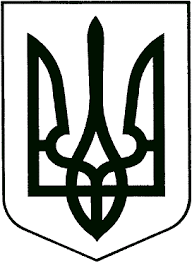 ВИКОНАВЧИЙ КОМІТЕТЗВЯГЕЛЬСЬКОЇ МІСЬКОЇ РАДИРІШЕННЯ27.09.2023										№ 900Про відміну аукціону з передачі в орендунерухомого майна комунальної власності       Керуючись підпунктом 1 пункту а статті 29, частиною 5 статті 60 Закону України «Про місцеве самоврядування в Україні», Законом України «Про оренду державного та комунального майна», Порядком передачі в оренду державного та комунального майна, затвердженим   постановою Кабінету Міністрів України від 03.06.2020 №483, з метою раціонального використання майна комунальної власності Звягельської міської територіальної громади, враховуючи лист управління житлово-комунального господарства та екології міської ради від 21.09.2023 № 603, виконавчий комітет міської радиВИРІШИВ:Виключити з Переліку першого типу:частину нежитлового приміщення на пров. Медичний, 2  буд. 2, загальною площею 343,7 кв.м;нежитлове приміщення (266/10000/ двісті шістдесят шість десятитисячних/часток будівлі заводу будматеріалів), а саме приміщення адмінбудівлі, загальною площею 275,2 кв.м на вул. Лідівський шлях,32.     2. Відмінити аукціон з передачі в оренду вищезазначеного майна.     3. Оприлюднити в електронній торговій системі рішення про відміну аукціону з передачі в оренду нерухомого майна комунальної власності.     4. Контроль за виконанням цього рішення покласти на заступника міського голови Якубова В.О.Міський голова                                                                                Микола БОРОВЕЦЬ